GULBENES NOVADA DOMES LĒMUMSGulbenē2023.gada ___.jūlijā							Nr. __________________									        (protokols Nr. ; .p) Par Erasmus+ akreditācijas ikgadējā finansējuma pieprasījuma Erasmus akreditācijas 2021 – 2027 ietvaros atbalstīšanu un priekšfinansējuma nodrošināšanuProgrammas ERASMUS+ Jaunatne darbībā ietvaros Gulbenes novada jauniešu centrs “Bāze” 2021.gadā izstrādāja un iesniedza Erasmus+ akreditācijas pieteikumu, kurš tika apstiprināts ar Jaunatnes starptautisko programmu aģentūras 2021.gada 8.maija lēmumu Nr. 2-32/12, akreditācijas Nr. 2020-1-LV02-KA150-YOU003762. Pamatojoties uz apstiprināto akreditāciju turpmākos 7 gadus Gulbenes novada jauniešu centram “Bāze” ir iespēja saņemt ikgadējo finansējumu Erasmus+ KA1 programmas projektu īstenošanai. 2023.gada ikgadējās dotācijas pieprasījuma projektu konkursā tika iesniegts finansējuma pieteikums divām jauniešu apmaiņas un vienai jaunatnes darbinieku mobilitātes īstenošanai, kurš tika apstiprināts ar Jaunatnes starptautisko programmu aģentūras 2023.gada 20.maija lēmumu Nr. 2.1-1/62, pieprasījuma Nr. 2023-1-LV02-KA151-YOU-000122626 (turpmāk – Projekts).Projektu mērķis ir caur dažādām neformālās izglītības metodēm pilnveidot jauniešu, jaunatnes darbinieku un darbā ar jaunatni iesaistīto zināšanas un prasmes par tādām tēmām kā iekļaušana, dažādība un dalība demokrātiskā dzīvē.Ikgadēja finansējuma ietvaros ir plānotas trīs mobilitātes:Jauniešu apmaiņa, kurā kopumā piedalīsies 38 dalībnieki no 5 Eiropas valstīm. Plānotais aktivitātes norises laiks 2024.gada marts;Jauniešu apmaiņa, kurā kopumā piedalīsies 38 dalībnieki no 5 Eiropas valstīm. Plānotais aktivitātes norises laiks 2024.gada jūlijs;Jaunatnes darbinieku mobilitāte, kurā kopuma piedalīsies 30 dalībnieki no 10 Eiropas valstīm. Plānotais aktivitātes norises laiks 2024.gada septembris.Ikgadējā finansējuma kopējās izmaksas Projekta īstenošanai ir 90 372,00 EUR (deviņdesmit tūkstoši trīs simti septiņdesmit divi euro un 00 centi). Programmas finansējums tiek piešķirts divās daļās – 80% apmērā, uzsākot Projekta realizāciju, un 20% apmērā pēc Projekta realizācijas jeb saskaņā ar Projekta faktiskajām izmaksām. Projekta realizēšanai nepieciešams novada domes priekšfinansējums 20% apmērā jeb 18074,40 EUR (astoņpadsmit tūkstoši septiņdesmit četri euro un 40 centi).Projekts atbilsts “Gulbenes novada jaunatnes politikas plāns 2018.-2024.gadam” 1.1. apakšpunktam noteiktajam pasākumam “Attīstīt jaunatnes darbinieku kompetences atbilstoši jaunatnes darba prioritātēm un uzdevumiem”, 1.2. apakšpunktam noteiktajam pasākumam “Veidot sistemātisku neformālās izglītības piedāvājumu, kas atbilst jauniešu interesēm”, 3.1. apakšpunktam noteiktajam pasākumam “Izveidot atbalsta mehānismu darbam ar sociālās atstumtības riskam pakļautajiem jauniešiem” un 5.1.2. apakšpunktam noteiktajam pasākumam “Pilnveidot āra dzīves un aktīva brīvā laika piedāvājumu novadā, īpaši skolēnu brīvlaika periodā”.Pamatojoties uz “Gulbenes novada jaunatnes politikas plāns 2018.-2024.gadam”, kā arī Pašvaldību likuma 4.panta pirmās daļas 8.punktu, kas nosaka, ka viena no pašvaldības autonomajām funkcijām ir veikt darbu ar jaunatni, Pašvaldību likuma 10.panta pirmās daļas 21.punktu, kas nosaka, ka dome ir tiesīga izlemt ikvienu pašvaldības kompetences jautājumu. Tikai domes kompetencē ir pieņemt lēmumus citos ārējos normatīvajos aktos paredzētajos gadījumos, atklāti balsojot: PAR –  ; PRET –  ; ATTURAS – ;  Gulbenes novada dome NOLEMJ:ATBALSTĪT Erasmus+ akreditācijas ikgadējā finansējuma pieprasījuma Nr. 2023-1-LV02-KA151-YOU-000122626 realizēšanu.NODROŠINĀT Erasmus+ akreditācijas ikgadējā finansējuma pieprasījuma Nr. 2023-1-LV02-KA151-YOU-000122626 priekšfinansējumu 20% apmērā jeb 18074,40 EUR (astoņpadsmit tūkstoši septiņdesmit četri euro un 40 centi) no Gulbenes novada pašvaldības budžeta 2023.gadam. Gulbenes novada domes priekšsēdētājs						A.CaunītisLēmumprojektu sagatavoja: L.Ļapere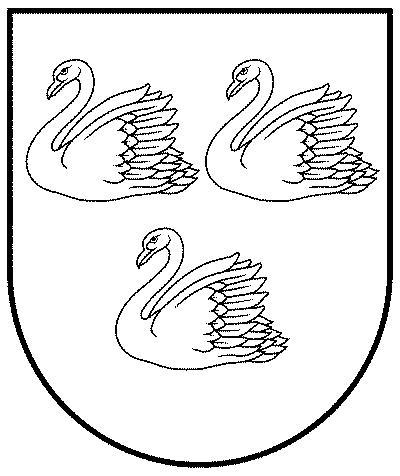 GULBENES NOVADA PAŠVALDĪBAGULBENES NOVADA PAŠVALDĪBAGULBENES NOVADA PAŠVALDĪBAReģ. Nr. 90009116327Reģ. Nr. 90009116327Reģ. Nr. 90009116327Ābeļu iela 2, Gulbene, Gulbenes nov., LV-4401Ābeļu iela 2, Gulbene, Gulbenes nov., LV-4401Ābeļu iela 2, Gulbene, Gulbenes nov., LV-4401Tālrunis 64497710, fakss 64497730, e-pasts: dome@gulbene.lv, www.gulbene.lvTālrunis 64497710, fakss 64497730, e-pasts: dome@gulbene.lv, www.gulbene.lvTālrunis 64497710, fakss 64497730, e-pasts: dome@gulbene.lv, www.gulbene.lv